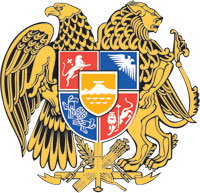 ՀԱՅԱՍՏԱՆԻ ՀԱՆՐԱՊԵՏՈՒԹՅԱՆ ԿԱՌԱՎԱՐՈՒԹՅՈՒՆՈ  Ր  Ո  Շ  Ո Ւ  Մ13 մայիսի 2022 թվականի  N      - Ա          «ՀԱՅԱՍՏԱՆԻ ՀԱՆՐԱՊԵՏՈՒԹՅԱՆ ԱՐԴԱՐԱԴԱՏՈՒԹՅԱՆ ՆԱԽԱՐԱՐՈՒԹՅԱՆ ԵՎ ԲԵԼԱՌՈՒՍԻ ՀԱՆՐԱՊԵՏՈՒԹՅԱՆ ԴԱՏԱԿԱՆ ՓՈՐՁԱՔՆՆՈՒԹՅՈՒՆՆԵՐԻ ՊԵՏԱԿԱՆ ԿՈՄԻՏԵԻ ՄԻՋԵՎ ԴԱՏԱՓՈՐՁԱԳԻՏԱԿԱՆ ԳՈՐԾՈՒՆԵՈՒԹՅԱՆ ՈԼՈՐՏՈՒՄ ՀԱՄԱԳՈՐԾԱԿՑՈՒԹՅԱՆ ՄԱՍԻՆ» ՀԱՄԱՁԱՅՆԱԳՐԻ ՍՏՈՐԱԳՐՄԱՆԱՌԱՋԱՐԿՈՒԹՅԱՆԸ ՀԱՎԱՆՈՒԹՅՈՒՆ ՏԱԼՈՒ ՄԱՍԻՆ------------------------------------------------------------------------------------------------Ղեկավարվելով «Միջազգային պայմանագրերի մասին» Հայաստանի Հանրապետության օրենքի 7-րդ հոդվածով՝ Հայաստանի Հանրապետության կառավարությունը    ո ր ո շ ու մ   է.Հավանություն տալ «Հայաստանի Հանրապետության արդարադատության նախարարության և Բելառուսի Հանրապետության դատական փորձաքննությունների պետական կոմիտեի միջև դատափորձագիտական գործունեության ոլորտում համագործակցության մասին» համաձայնագրի ստորագրմանը:Հայաստանի Հանրապետության արտաքին գործերի նախարարին և Հայաստանի Հանրապետության արդարադատության նախարարին՝ կազմակերպել միջազգային պայմանագրի ստորագրումը:       ՀԱՅԱՍՏԱՆԻ ՀԱՆՐԱՊԵՏՈՒԹՅԱՆ                       ՎԱՐՉԱՊԵՏ	                                          Ն. ՓԱՇԻՆՅԱՆ                       Երևան